H5.5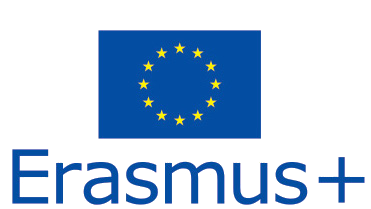 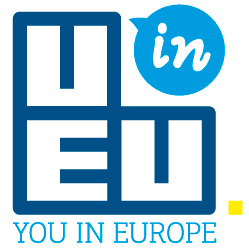 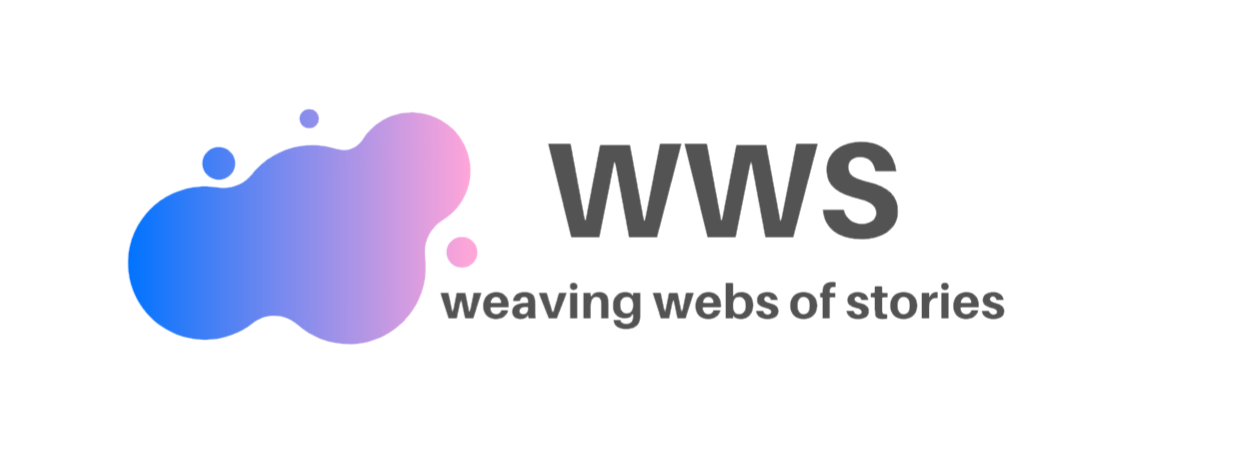 IcebreakersΈνα Icebreaker ή μια άσκηση προθέρμανσης είναι μια σύντομη, δυναμική, διασκεδαστική και που τραβάει την προσοχή δραστηριότητα που απαιτεί λίγη οργάνωση.Οι δάσκαλοι χρησιμοποιούν γενικά δύο τύπους Icebreakers:στην αρχή ενός μαθήματος  για να βοηθήσετε τα παιδιά και τον δάσκαλο να γνωριστούν μεταξύ τουςως μέσο εισαγωγής ενός νέου θέματος ή επανεξέτασης και εξάσκησης του περιεχομένου από το προηγούμενο μάθημα.Το να ξεκινάτε το μάθημα κάθε μέρα με ένα Icebreaker θα ενθουσιάσει τα παιδιά με τη μάθηση και θα τα βοηθήσει να προετοιμαστούν για την επιτυχία.Γιατί Icebreakers:• βοηθάτε τα παιδιά και τον δάσκαλό τους να γνωριστούν μεταξύ τους• Δίνετε ενέργεια και παρακινείτε τα παιδιά εμπλέκοντάς τα σωματικά, διανοητικά και συναισθηματικά στις δραστηριότητες• Απευθύνεστε σε παιδιά με διαφορετικά στυλ μάθησης παρέχοντας μια σειρά από ευκαιρίες μάθησης (παιχνίδια, τραγούδια, βίντεο, ζωγραφιές, χορός, κ.λπ.)• χαλαρώνετε τα παιδιά μειώνοντας το άγχος και την αίσθηση της απομόνωσης• Δημιουργείτε καλές σχέσεις μεταξύ των παιδιών και προάγετε ένα βέλτιστο περιβάλλον μάθησης• Δημιουργείτε μια ιδιαίτερη ατμόσφαιρα στην οποία τα παιδιά νιώθουν άνετα να μοιράζονται ιδέες και να συμμετέχουν πλήρως• βοηθάτε τα παιδιά να καλλιεργήσουν μια κοινή αίσθηση του σκοπού και του ανήκειν στην κοινότητά τους• Βοηθάτε τα παιδιά να σκεφτούν έξω από το κουτί και να ανοίξουν πόρτες σε νέες ιδέες• να προετοιμάσει τα παιδιά για ομαδική ομαδική εργασίαΑνατρέξτε στις συμβουλές φυλλαδίων που πρέπει να λάβετε υπόψη όταν οργανώνετε ένα Icebreaker.Έχουν ξεκάθαρο στόχο; Τι θέλετε να πετύχετε με το Icebreaker;• Κάντε το απλό: Δηλαδή εξηγήσιμο κατανοητό και εφαρμόσιμο, • μετριάστε τα ακραία συναισθήματα ή τους ανταγωνιστικούς τόνους.• κρατήστε τα παιδιά εστιασμένα στους καθορισμένους στόχους.• μην επιμένετε στα παιδιά να αποκαλύπτουν πάρα πολλές προσωπικές πληροφορίες (ενθαρρύνετε τα να αυτοσχεδιάζουν αν δεν αισθάνονται άνετα).• Ρωτήστε τα παιδιά ποια είναι η αξία μιας δραστηριότητας Icebreaking και μοιραστείτε τη λογική σας για τη δραστηριότητα στο τέλος της.ΣΗΜΕΙΩΣΗΤα Icebreakers ενδέχεται να υπόκεινται σε πολιτισμικές διαφορές. Εξετάστε το ενδεχόμενο να εξηγήσετε στους γονείς τον ρόλο που έχουν τα Icebreakers στη μάθηση όταν εργάζεστε με μια πολυπολιτισμική ομάδα παιδιών. Ορισμένοι πολιτισμοί δεν ευνοούν τις δραστηριότητες προθέρμανσης που θεωρούνται ως διασκεδαστικές δραστηριότητες άσχετες με τη μάθηση. Θεωρούν ότι οι εκπαιδευόμενοι πρέπει να επικεντρωθούν κυρίως στη μαθησιακή επίδοση και επιτυχία. Από την άλλη πλευρά, άλλοι πολιτισμοί έχουν τονίσει τον ρόλο των Icebreakers ως διευκολυντών για τη συμμετοχή των παιδιών στην τάξη.